Grampound Road Village CE School                            Behaviour PolicyAt Grampound Road Village CE School we aim to give all pupils:Access to a rich curriculum which enthuses and equips them for life as citizens in the 21st century.Opportunities to explore their own developing Christian faith and to have respect for the faith of others.High self-esteem by feeling valued as a member of our school.A sense of fair play, treating others with dignity and respect.The chance to enjoy taking part in a vibrant, forward looking school, moving their learning forwards.Grampound Road Village CE School Vision: Nurturing God’s gifts with compassion and drive so that all our children succeed, learn & thrive.Trauma Informed Schools (TIS): TIS is a dynamic, developmental approach to working with children that supports their emotional and social wellbeing. It is based on the latest research in neuroscience, attachment theory and child development, drawing on research into the role of creativity and play in developing emotional resilience. Knowledge of social and emotional learning supports the school in planning experiences, activities and opportunities and reinforces our understanding that learning happens across the whole day, especially during break times where less structured interactions enable pupils to develop their social and emotional learning and apply skills that are vital for healthy development. We recognise that it is important for adults to understand where a child is in terms of their mental and emotional health and this approach supports staff with how to differentiate their relationship with children in order to support their development. It also gives basic guidance so that some change can be made through understanding where the child is functioning from and practical activities, which facilitate the development of this relationship. As part of this, the school also has access to a comprehensive and flexible reporting tool for tracking change over time, for both individuals and groups of pupils. Learning to be skillful in relationships and ready for challenges requires experiencing, descriptive feedback, reflection, modelling and teaching from adults and peers. Addressing early emotional developmental needs builds resilience, decreases the risk of mental illness, prepares children to take their place within a community and equips them to be ready and willing to learn. 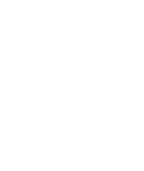 Life events can introduce episodes, which become interruptions to some children’s development. The TIS programme supports adults in creating a differentiated provision in response to need with reparative strategies as part of systematic actions. With a programme of continuous development, our vision is for all our staff to receive regular training and to use this insight to build healthy development, encourage pupils to increasingly self-regulate and embed strategies in social and emotional learning and positive behaviour choices, therefore underpinning academic progress. General policy statement:All staff, councillors, volunteer helpers, students and visitors need to give due regard to all of the policies and practices adopted by the school. Whilst it is acknowledged that people other than staff cannot be expected to read every policy before a visit to the school, it may be that further guidelines are necessary upon arrival. All staff carry responsibility for the welfare and success of the pupils in our school. Staff will advise anyone who is working alongside us of the necessary protocols, procedures and policies we follow.Rationale:We aim to continually deepen our understanding of how social and emotional learning develops and can be supported and how this underpins our capacity and availability for wider academic learning. We recognise this is core to our work as a school. All of our staff are have some training with regular CPD in order to deepen their knowledge further. Our school environment, resources, learning approaches, timetable and planning are all informed by our understanding of how importantly each impacts on social, emotional and academic development and learning. Drawing all these elements together is a long term vision for the school.We recognise that behaviours can be learned and within our cognitive awareness, but also that they can be can be unconscious, patterned, non-problem solving defence or discharge responses and might feel overwhelming. Attentive, observant adults working in relationship with children are required in order to recognise behaviours, identify the underlying needs and respond in appropriate ways.  We are very clear that everyone has the right to feel safe, feel special and to have their needs met. Therefore, our Behaviour Policy reflects the deeper, important social and emotional learning that each child needs to develop, both personally and within our community, where consistent containment aims to ensure that one individual’s need and learning does not adversely impact on another’s. We are a community with a commitment to tolerance and inclusion. The development of positive social, emotional and learning behaviours is at the heart of our Behaviour Policy.Social and emotional competencies have been found to be a more significant determinant of academic achievement than IQ.Duckworth and Seligman 2005School based programmes of social and emotional learning therefore have the potential to help young people acquire the skills they need to make good academic progress.British Educational Research Journal 2013OUR RULES FOR LIFEThe pupils must be given clear boundaries and expectations. The rules we live by are:Show good manners at all times Care for everyone and everythingFollow instructions with thought and careEach and every child is valued at Grampound Road Village CE School as a unique individual and is supported and encouraged to achieve the school’s high expectations of good behaviour.  Every member of the school community is responsible for modelling and promoting these high expectations of behaviour both in and out of the classroom.Aims:The policy aims to help children to understand, regulate and manage emotions, to apply thinking between feeling (sensation and emotion) and action, and to increasingly show empathy and understanding to others is core to our learning.We aim to enable pupils to experience challenges, succeed in their learning and have a sense that learning can be fun and relevant to their lives; to become independent, self-aware learners – socially, emotionally and academically, to be enthusiastic and foster a willingness to take risks.From the earliest opportunity pupils will be encouraged to build tolerance, make good choices and take responsibility, in readiness for them taking their place in society.Children will gain a sense of pride and build self-awareness through planned and incidental social and emotional learning and positive experiences; this is part of the ethos of our school.We aim to help children develop into people with a clear sense of responsibility and an understanding of their place in the world.We provide a Christian environment and instil a Christian ethos that enables us to love our neighbour.Approaches to developing positive behaviours:High quality, differentiated education which involves pupils, builds on success, ensures progression, involves and informs parents; For social, emotional and academic learning to be recognised, planned for and with explicit descriptive feedback across the day, within the classroom and during transitions and play times; Our Christian distinctiveness holds firmly in line with our commitment to learning in relationship, with Acts of Worship, Open the Book and R.E. deepening our beliefs and understanding. Programmes of Citizenship and PSHE, (Personal, Social, Health and Education) used as rich opportunities which are part of all areas of school life and learning; To encourage children to recognise sensations and therefore emotions, to manage their feelings by separating feelings and actions and allowing opportunities for thinking to take place between the two;For children to become increasingly self-aware, taking responsibility for themselves and their actions in age appropriate ways; To recognise and use incidents which are against our Rules for Life and agreed expectations as an opportunity for learning, both for pupils involved and for adults planning next steps; Where need is identified, for structured, tailored, group and individual programmes, creative activities and outdoor learning to be incorporated into action plans; Any plan of action is agreed and shared in a working partnership with parents and carers; For individuals with Special Needs (SEND)to be recognised within our behaviour systems with appropriate scaffolded support to ensure they can manage within boundaries that are recognised as fair and consistent for all. Varying groups and working with different members of our school community to build tolerance and inclusion. The way we reinforce positive behaviour choices to be based on our positive, clear and consistent responses within boundaries that offer safe containment; The consequences for appropriate and inappropriate behaviour choices to be agreed and known to all involved; Adults to be observant, open and inclusive, act as role models, particularly in how respect is shown, and co-regulators as needed; We reward positive behaviour, challenge inappropriate behaviour and set achievable targets for development;Using Team Teach / physical intervention may all be part of a positive behaviour approachUsing Fixed Term Internal or External Exclusions may all be part of a positive behaviour approach; Behaviour AgreementWhen a child demonstrates appropriate behaviour:The positive behaviour will be named and a reward will be given:1. My teacher will praise me and I might get a sticker.2. I will earn Class Dojo points.3. I will earn a BLP certificate.4. I might get a ‘values’ token.5. A note or text message might go home to my parents.6. I can contribute to a whole class reward.7. I might have my name put on the recognition board.When a child demonstrates inappropriate behaviour:Each class has a behaviour book which is kept in the classroom all adults can use the book. If a school rule is broken, a verbal warning will be issued. The adult will state, “I am giving you a verbal warning.” The child has an opportunity to change their behaviour. The class teacher may at this point decide to ask the child to move (within the classroom) or use a T.A to de-escalate the behaviour. Reasons for a verbal warning Calling out after being warned once already Not following simple instructions (including in the dinner hall) Answering an adult backInappropriate comments / noises Damage to school equipment Refusing to cooperate/complete enough work Behaving in an inappropriate way anywhere inside the school building Persisting in irritating other childrenBeing unkind to other children Preventing other children from learning Unacceptable playground behaviour If a child stops the unwanted behaviour the verbal warning is removed at the end of the lesson.If the rule continues to be broken with direct intent then the child’s name is added to the book and dated. The child then misses five minutes of the next playtime or lunchtime to reflect upon their actions. Five minutes is lost every time a child’s name goes in the behaviour book.If a child’s name appears in the behaviour book three times, their parents are informed via the class teacher. This will be logged on my concern by the class teacher.If a child’s name appears in the behaviour book six times, their parents are informed via a letter home and they will be invited to a meeting with the head of school and class teacher. This will be logged on my concern via the class teacher.A class teacher or teaching assistant will support the child during the loss of break time. If children choose to spend time inside during break or lunch-time a teacher or teaching assistant will support them. We recognise unstructured time can be very difficult for some children to manage. Each week names are removed from the book and it is a fresh start.Physical InterventionA decision to use physical intervention to support a child should be based upon a dynamic risk assessment. The use of force is likely to be legally defensible when it is required to prevent:• 	Self-harming• 	Injury to other children, service-users, staff or teachers• 	Damage to property• 	An offence being committed in school settings, any behaviour prejudicial to the maintenance of good order and discipline within the school or among any of its pupils.In these instances the Lighthouse Room, Pendeen or the office can be used as a means of (a) Helping the pupil to manage their own emotional state; (b) Reducing the danger to staff/pupils and or removing the disruptive behaviour from the body of the school; (c) Reducing the need for prolonged use of physical intervention.Serious breach of the school rules and Behaviour PolicyFor a serious breach of the school rules and Behaviour Policy the Head of School can issue a consequence:Exclusion from an after school clubExclusion from a visitExclusion from a special visitorInternal half-day exclusion (working away from peers)These consequences can be put in place for a child who:Puts other children/adults at risk from their behaviourDemonstrates complete non-complianceSelf-exits the school building and/or grounds, Puts themselves at risk from their behaviourExtreme physical aggression towards others Bullying behaviourThe decision on the appropriate consequence will be made by the Leadership Team and will be dependent on the specific incident. An ABC form will be completed.If a child receives three of these consequences, (within a half term) the parents will be invited to attend a meeting with the Head of School, class teacher and any other relevant parties to agree a short term behaviour plan which will include a home/school diary (15 school days).If a child’s behaviour continues to cause concern, the following options will be considered: Special Educational Needs will be reviewed, eg. School support, multi agency involvement, managed move to another school, Educational Welfare Officer, involvement of Police Community Support Officers.Fixed term exclusion will be used where the school Behaviour Policy is severely breached, where there is persistent disruptive behaviour and lesser consequences are deemed inappropriate.  Fixed term exclusions may be used if the child is putting other children or adults at risk of harm by their behaviour or if they have caused damage to school property.  The CEO is the only person who can authorise a fixed term exclusion.  Please refer to the Exclusion Policy for further information.If three fixed term exclusions have occurred within the academic year, a plan will be put together.  If the Head of School, School Monitoring Council and CEO are not satisfied that progress has been made by the end of the plan, permanent exclusion may be considered.Permanent exclusion is always a last resort.  A decision to permanently exclude will only be taken if there is a serious breach of the Behaviour Policy; and if allowing the pupil to remain in school would seriously harm the education or welfare of the pupil or others in the school.Exclusion of pupils from school:Exclusion is a sanction used by each school within the MAT, only in cases deemed as serious breaches of the School Behaviour Policy.  A Fixed Term Exclusion from a school can only be authorised by the Head of School with authority from the CEO.  If neither are available to authorise the exclusion, a decision should be deferred until the opportunity for authorisation is available.  A Permanent Exclusion can only be authorised by the CEO and must only be done after consultation with the Chair of Directors concerning the intention to impose this sanction, although the final decision rests with the CEO.Please refer to the Exclusion Policy for more information.Other school policies that support this policy:  Children in Care, Complaints, Child Protection and Safeguarding, Anti-Bullying, Use of Physical Restraint, SEN local offer, Code of Conduct for parents, Single Equality Scheme, Intimate Care.Our school recognises that radicalisation is a safeguarding issue and has clear procedures in place to access the risk of, and protect, our pupils from being drawn in to radicalisation.  We recognise that general safeguarding principles apply to keeping children safe from the risk of radicalisation as set out in the relevant statutory guidance.Updated 02/01/20ReviewedNext review January 2020January 2021Revised by:Councillorresponsible:Sarah KennedyTracey George